Assemblies of the Member States of WIPOFifty-Sixth Series of MeetingsGeneva, October 3 to 11, 2016Decisions TAKEN BY THE PROGRAM AND BUDGET COMMITTEEDocument prepared by the Secretariat1.	This document contains “List of Decisions” taken by the Program and Budget Committee (PBC) at its twenty-fifth session (August 29 to September 2, 2016) (document WO/PBC/25/21).  2.	The following decision paragraph is proposed.3.	The Assemblies of the Member States of WIPO and of the Unions administered by it, each as far as it is concerned:(i)	took note of the “List of Decisions” (document WO/PBC/25/21);  and(ii)	approved the recommendations made by the PBC as contained in document WO/PBC/25/21. 4.	In particular, the Assemblies of the Member States of WIPO and of the Unions administered by it, each as far as it is concerned, are invited to consider the issues referred to in document WO/PBC/25/21 under items 4, 13 and 16.[Document WO/PBC/25/21 follows]Program and Budget CommitteeTwenty-Fifth SessionGeneva, August 29 to September 2, 2016LIST OF DECISIONSDocument prepared by the SecretariatOPENING OF THE SESSION    ELECTION OF THE CHAIR AND TWO VICE-CHAIRS OF THE PROGRAM AND BUDGET COMMITTEE (PBC)  The Program and Budget Committee (PBC) elected, for its sessions to be held in 2016 and 2017:  Ambassador Janis KARKLINS (Latvia) as the Chair of the PBC;  and 
Mrs. María Inés RODRIGUEZ (Argentina) and Mr. Sumit SETH (India) as Vice–Chairs of the Committee.ADOPTION OF THE AGENDA  document WO/PBC/25/1.The Program and Budget Committee (PBC) adopted the agenda (document WO/PBC/25/1).REPORT BY THE WIPO INDEPENDENT ADVISORY OVERSIGHT COMMITTEE (IAOC) document WO/PBC/25/2.1.	The Program and Budget Committee (PBC) recommended to the WIPO General Assembly to take note of the Report by the WIPO Independent Advisory Oversight Committee (IAOC) (document WO/PBC/25/2).2.	The PBC also, taking note of the discussions during the 25th session of the PBC regarding a timeline to revise the Internal Oversight Charter, recognized that revision of the charter was a high priority for Member States and directed the IAOC, in accordance with its mandate, to:(i)	propose forward looking amendments to the WIPO Internal Oversight Charter with the view to ensure it is a model within the UN System for the efficiency, independence and transparency of investigatory processes involving allegations against senior officials;(ii)	hold consultations with relevant stakeholders during the revision process;  and,(iii)	put forward these amendments for consideration and possible decision at the upcoming 56th session of the WIPO Assemblies.REPORT OF THE SELECTION PANEL FOR THE APPOINTMENT OF THE NEW MEMBERS OF THE WIPO INDEPENDENT ADVISORY OVERSIGHT COMMITTEE (IAOC)  documents WO/PBC/25/3 and Corr.The Program and Budget Committee (PBC) recommended to the WIPO General Assembly the approval of the recommendations of the Selection Panel for selection of five new members of the WIPO Independent Advisory Oversight Committee (IAOC), which appear in paragraph 33 of the Selection Panel’s Report (documents WO/PBC/25/3 and Corr.).REPORT BY THE EXTERNAL AUDITOR  document WO/PBC/25/4.The Program and Budget Committee recommended to the General Assembly and other Assemblies of the Member States of WIPO to take note of the Report by the External Auditor (document WO/PBC/25/4).ANNUAL REPORT BY THE DIRECTOR OF THE INTERNAL OVERSIGHT DIVISION (IOD)  document WO/PBC/25/5.The Program and Budget Committee took note of the Annual Report of the Director of the Internal Oversight Division (IOD) (document WO/PBC/25/5) as well as comments and views expressed by delegations and Groups.PROGRESS REPORT ON THE IMPLEMENTATION OF THE JOINT INSPECTION UNIT’S (JIU) RECOMMENDATIONS document WO/PBC/25/6.The Program and Budget Committee (PBC):took note of the present report (document WO/PBC/25/6);(ii)	welcomed and endorsed the Secretariat’s assessment of the status of the implementation of recommendations underJIU/REP/2015/5 (Recommendation 2); JIU/REP/2015/4 (Recommendation 1); JIU/REP/2014/9 (Recommendation 1); JIU/REP/2012/12 (Recommendation 4); JIU/REP/2011/3 (Recommendations 3 and 9);  and  JIU/REP/2010/7 (Recommendation 7) as set out in the present report;  (iii)	took note of the Secretariat’s assessment of the status of the implementation of the recommendation under JIU/REP/2010/3 (Recommendation 17);  and(iv)	called on the Secretariat to propose assessments for the open recommendations made by the Joint Inspection Unit (JIU) for Member States’ consideration.PROGRAM PERFORMANCE REPORT FOR 2014/15 	(a)	PROGRAM PERFORMANCE REPORT FOR 2014/15  	document WO/PBC/25/7.The Program and Budget Committee (PBC), having reviewed the Program Performance Report (PPR) for 2014/15 (document WO/PBC/25/7), and recognizing its nature as a self-assessment of the Secretariat, recommended that the Assemblies of the Member States of WIPO acknowledge Programs’ contribution made in 2014/15 to the achievement of the expected results.	(b)	INTERNAL OVERSIGHT DIVISION (IOD) VALIDATION REPORT ON THE PROGRAM PERFORMANCE REPORT FOR 2014/15  	document WO/PBC/25/8.The Program and Budget Committee took note of the IOD Validation Report on the Program Performance Report for 2014/15 (document WO/PBC/25/8).ANNUAL FINANCIAL STATEMENTS 2015;  STATUS OF THE PAYMENT OF CONTRIBUTIONS AS AT JUNE 30, 2016  	(a)	ANNUAL FINANCIAL REPORT AND FINANCIAL STATEMENTS 2015document WO/PBC/25/9. The Program and Budget Committee (PBC) recommended to the General Assembly and other Assemblies of the Member States of WIPO to approve the Annual Financial Report and Financial Statements 2015 (document WO/PBC/25/9).	(b)	STATUS OF THE PAYMENT OF CONTRIBUTIONS AS AT JUNE 30, 2016 document WO/PBC/25/10.The Program and Budget Committee took note of the Status of the Payment of Contributions as at June 30, 2016 (document WO/PBC/25/10).FINANCIAL MANAGEMENT REPORT (FMR) FOR THE 2014/15 BIENNIUM  document WO/PBC/25/11.The Program and Budget Committee recommended to the Assemblies of the Member States of WIPO to approve the Financial Management Report for the 2014/15 Biennium (document WO/PBC/25/11).ANNUAL REPORT ON HUMAN RESOURCES  documents WO/PBC/25/INF/1 and Corr.OPENING OF NEW WIPO EXTERNAL OFFICES  document WO/PBC/25/12.Having examined document WO/PBC/25/12 “Opening of New WIPO External Offices during the 2016/17 Biennium”, the Program and Budget Committee (PBC):did not reach consensus on the opening of new External Offices;decided to continue informal consultations in advance of the upcoming 56th session of the WIPO Assemblies;  andrecommended further consideration of the matter at the 56th session of the WIPO Assemblies.MEDIUM-TERM STRATEGIC PLAN (MTSP)  (a)	REVIEW OF MEDIUM-TERM STRATEGIC PLAN 2010-2015document WO/PBC/25/17.The Program and Budget Committee (PBC), having reviewed document WO/PBC/25/17, and recognizing its nature as a self-assessment of the Secretariat, recommended that the Assemblies of the Member States of WIPO acknowledge Programs’ contribution made in 2010-2015 towards the achievement of the nine Strategic Goals of the Organization.(b)	MEDIUM-TERM STRATEGIC PLAN 2016-2021document WO/PBC/25/18.The Program and Budget Committee (PBC), having discussed document WO/PBC/25/18, recommended that the Assemblies of the Member States of WIPO take note of the Medium-Term Strategic Plan (MTSP) for 2016-2021 and also note the comments of Member States on the document, as contained in the Annex to the MTSP.PROPOSALS ON AFTER-SERVICE HEALTH INSURANCE (ASHI) LIABILITY  document WO/PBC/25/15.  The Program and Budget Committee (PBC) recommended to the Assemblies of the Member States of WIPO and of the Unions, each as far as it is concerned, to request the Secretariat:to continue to participate in the Finance and Budget Network’s ASHI Working Group;   and to monitor the specific proposals to be made by the Secretary-General to the United Nations General Assembly at its 71st session and, based on these proposals, present concrete measures to the PBC at its 26th session, recalling WIPO’s membership in the United Nations Common System.REVIEW OF ALLOCATION METHODOLOGY FOR THE INCOME AND BUDGET BY UNION  document WO/PBC/25/16.  Having considered the potential alternative methods for the allocation of income and expenditure to the Unions presented in document WO/PBC/25/16, as well as having received additional information from the Secretariat and noting the comments of delegations, the Program and Budget Committee (PBC):did not reach consensus on potential alternative allocation methods;decided to continue informal consultations in advance of the upcoming 56th session of the WIPO Assemblies;  andrecommended further consideration of the matter at the 56th session of the WIPO Assemblies.FURTHER UPDATE ON PROPOSAL CONCERNING HEDGING STRATEGY FOR PCT INCOMEdocument WO/PBC/25/20.The Program and Budget Committee noted the contents of document (WO/PBC/25/20), in particular paragraphs 23 and 24.GOVERNANCE ISSUES  documents:WO/PBC/25/19 and background document WO/PBC/24/17 (item 16 and Annex I).The Program and Budget Committee (PBC) requested the Secretariat to prepare a presentation on the 2003 constitutional reform, for presentation at the 26th session of the PBC, in order to contribute to further discussions on the matter. FINAL REPORT ON THE CONSTRUCTION PROJECTS document WO/PBC/25/13. The Program and Budget Committee (PBC) took note of the contents of document WO/PBC/25/13, including the return of final unspent project balances to the Reserves of the Organization as per paragraphs 4 and 5.PROGRESS REPORT ON THE IMPLEMENTATION OF AN ENTERPRISE RESOURCE PLANNING (ERP) SYSTEM IN WIPO  document WO/PBC/25/14.The Program and Budget Committee (PBC) took note of the Progress Report on the Implementation of a Comprehensive Integrated Enterprise Resource Planning (ERP) System (document WO/PBC/25/14).CLOSING OF THE SESSION[End of document]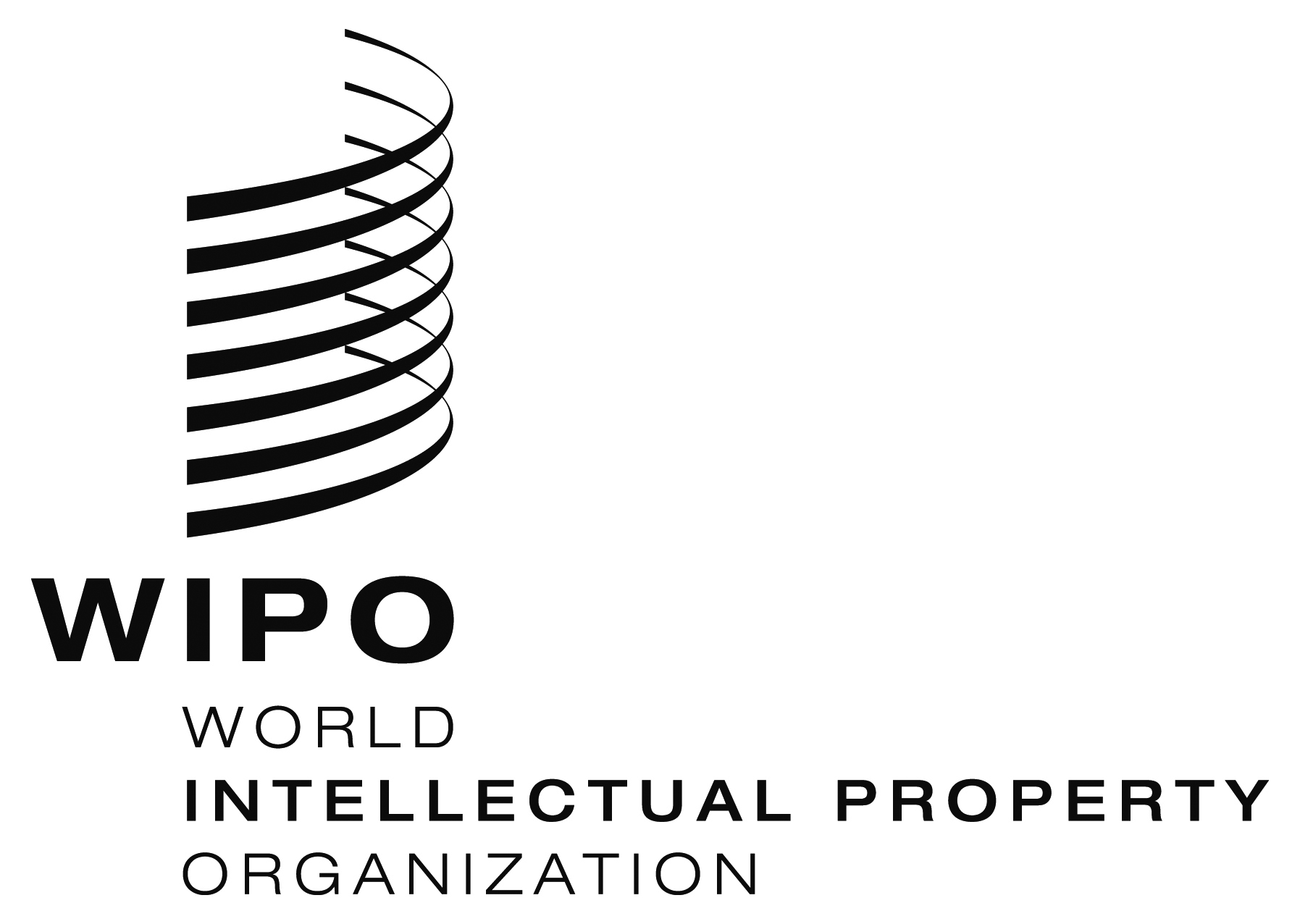 EA/56/12    A/56/12    A/56/12    ORIGINAL: ENGLISHORIGINAL: ENGLISHORIGINAL: ENGLISHDATE: SEPTEMBER 5, 2016DATE: SEPTEMBER 5, 2016DATE: SEPTEMBER 5, 2016EWO/PBC/25/21 WO/PBC/25/21 WO/PBC/25/21 ORIGINAL: ENGLISHORIGINAL: ENGLISHORIGINAL: ENGLISHDATE: SEPTEMBER 2, 2016DATE: SEPTEMBER 2, 2016DATE: SEPTEMBER 2, 2016